Department of History, CLASS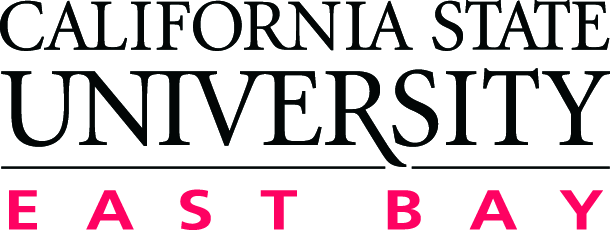 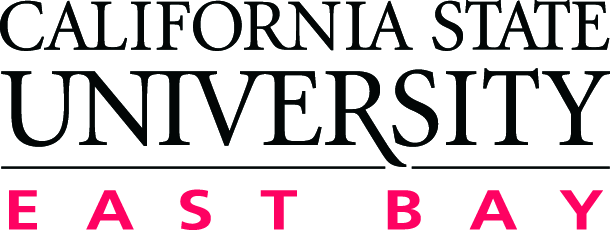 ASSESSMENT PLAN: M.A. in HistoryUpdated Date:  Winter, 2013, By Prof. Dee Andrews, 2012-13 History Assessment CoordinatorPROGRAM MISSIONThe Master of Arts degree in History is designed to meet the varied needs and interests of students seeking an advanced degree in history. The program trains students in advanced skills in historical research, writing, and teaching. Four options permit students to plan their coursework to best suit their goals within the overall program requirements and the range of courses offered.The program includes graduate course offerings in historical research and historiography, conference (seminar) courses, undergraduate or graduate elective units, and a culminating master's project. Elective units may be taken in other fields with the approval of the graduate coordinator. The master's project may be a university thesis, departmental thesis, examinations in major and minor fields, or a graduate teaching project, depending on the option chosen.PROGRAM STUDENT LEARNING OUTCOMES (SLOs)PROGRAM STUDENT LEARNING OUTCOMES (SLOs)Students graduating with an M.A. in History will be able to: Students graduating with an M.A. in History will be able to: SLO 1possess in-depth knowledge of at least two of the following fields, one of which must be outside the U.S.: Ancient and Medieval Europe, Modern Europe, Modern China, Modern Japan, California and the West, Early America, the Civil War, U.S. Women's History, American Intellectual History, Native American History, and/or Latin America;SLO 2understand major arguments and themes in contemporary historiography, cross-cultural and interdisciplinary approaches to historical study, and humanistic values;SLO 3demonstrate familiarity with Bay Area research libraries, archives, special collections, and digital sources;SLO 4possess advanced writing and interpretive skills for analyzing both secondary and primary sources, and demonstrate advanced research abilities;SLO 5be able to complete a major independent project in history;SLO 6observe the standards of academic integrity and attribution of sources, and practice the values of the historical profession, including ethics and standards for work in research libraries, on the Internet, at professional conferences, and at interviews for employment.Year 1: 2012-2013Which SLO(s) to assessWhich SLO(s) to assessSEE 2013-14: Department introducing new course HIST 6050 for purposes of assessment + annual assessment through capstones (HIST 6899, 6901, 6905, 6910)SEE 2013-14: Department introducing new course HIST 6050 for purposes of assessment + annual assessment through capstones (HIST 6899, 6901, 6905, 6910)Assessment indicatorsAssessment indicatorsSample (courses/# of students)Sample (courses/# of students)Time (which quarter(s))Time (which quarter(s))Responsible person(s)Responsible person(s)Ways of reporting (how, to who)Ways of reporting (how, to who)Ways of closing the loopWays of closing the loopYear 2: 2013-2014Which SLO(s) to assessWhich SLO(s) to assessEACH YEAR = ASSESSMENT OF ALL 6 SLO’sEACH YEAR = ASSESSMENT OF ALL 6 SLO’sAssessment indicatorsAssessment indicatorsAssessment in HIST 6050 and in capstones (HIST 6899, 6901, 6905, 6910)Assessment in HIST 6050 and in capstones (HIST 6899, 6901, 6905, 6910)Sample (courses/# of students)Sample (courses/# of students)HIST 6050 + capstone coursesHIST 6050 + capstone coursesTime (which quarter(s))Time (which quarter(s))Beginning Spring Quarter 2014Beginning Spring Quarter 2014Responsible person(s)Responsible person(s)Instructors of HIST 6050 and capstone committeesInstructors of HIST 6050 and capstone committeesWays of reporting (how, to who)Ways of reporting (how, to who)History Graduate Coordinator to History departmentHistory Graduate Coordinator to History departmentWays of closing the loopWays of closing the loopYear 3: 2014-2015Which SLO(s) to assessWhich SLO(s) to assessSEE 2013-14SEE 2013-14Assessment indicatorsAssessment indicatorsSample (courses/# of students)Sample (courses/# of students)Time (which quarter(s))Time (which quarter(s))Responsible person(s)Responsible person(s)Ways of reporting (how, to who)Ways of reporting (how, to who)Ways of closing the loopWays of closing the loopYear 4: 2015-2016Which SLO(s) to assessWhich SLO(s) to assessSEE 2013-14SEE 2013-14Assessment indicatorsAssessment indicatorsSample (courses/# of students)Sample (courses/# of students)Time (which quarter(s))Time (which quarter(s))Responsible person(s)Responsible person(s)Ways of reporting (how, to who)Ways of reporting (how, to who)Ways of closing the loopWays of closing the loopYear 5: 2016-2017Which SLO(s) to assessWhich SLO(s) to assessSEE 2013-14SEE 2013-14Assessment indicatorsAssessment indicatorsSample (courses/# of students)Sample (courses/# of students)Time (which quarter(s))Time (which quarter(s))Responsible person(s)Responsible person(s)Ways of reporting (how, to who)Ways of reporting (how, to who)Ways of closing the loopWays of closing the loop